ТВОРИТЕ, ФАНТАЗИРУЙТЕ  ВМЕСТЕ С ДЕТЬМИ!Это доставит радость и вам и вашим детям!МАСТЕРИЛКИ ВМЕСТЕ С РОДИТЕЛЯМИОРИГАМИ «ЗАЙЧИК» №1Успехов!Изготовитель: педагог Горшкова И.А.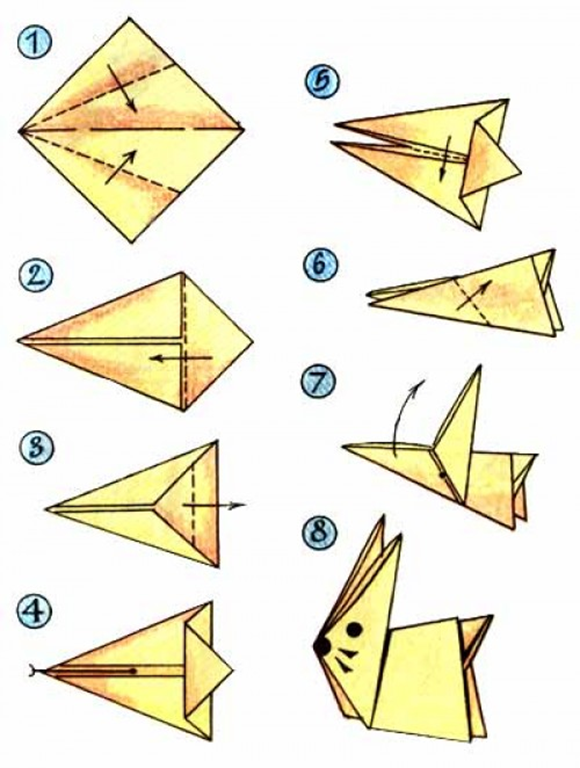 ОРИГАМИ «ЗАЙЧИК» №2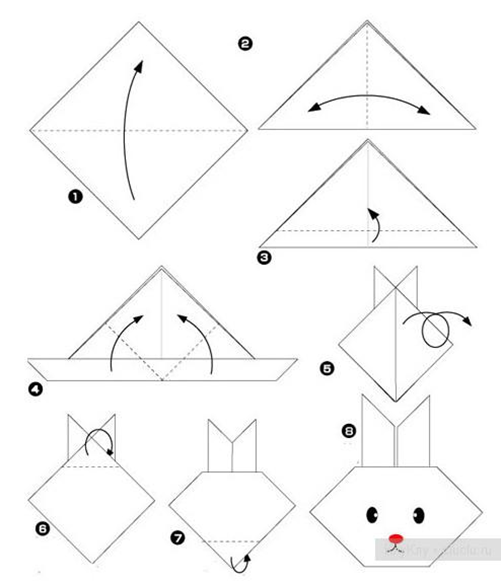 ОРИГАМИ «ЛИСИЧКА»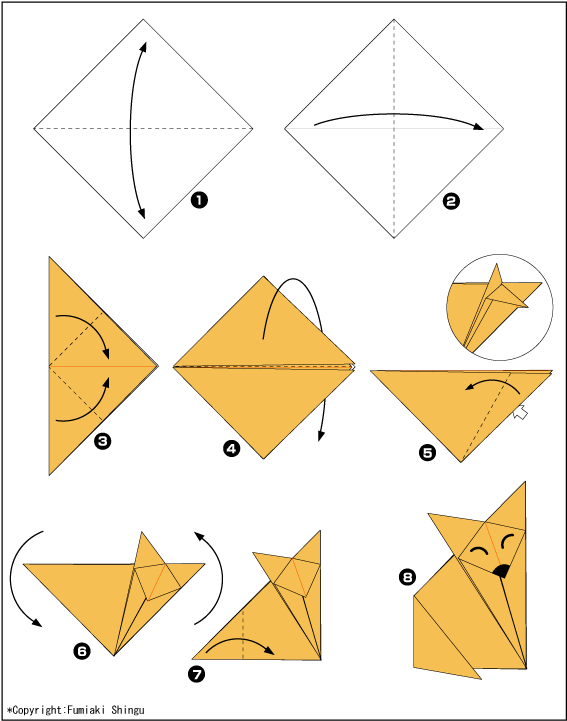 